ДЕПАРТАМЕНТ ИМУЩЕСТВЕННЫХ И ЗЕМЕЛЬНЫХ ОТНОШЕНИЙВОРОНЕЖСКОЙ ОБЛАСТИПРИКАЗот 26 января 2022 г. N 151ОБ УТВЕРЖДЕНИИ ПЕРЕЧНЯ ГОСУДАРСТВЕННОГО ИМУЩЕСТВАВОРОНЕЖСКОЙ ОБЛАСТИ, СВОБОДНОГО ОТ ПРАВ ТРЕТЬИХ ЛИЦ (ЗАИСКЛЮЧЕНИЕМ ИМУЩЕСТВЕННЫХ ПРАВ НЕКОММЕРЧЕСКИХ ОРГАНИЗАЦИЙ),КОТОРОЕ МОЖЕТ БЫТЬ ПРЕДОСТАВЛЕНО СОЦИАЛЬНО ОРИЕНТИРОВАННЫМНЕКОММЕРЧЕСКИМ ОРГАНИЗАЦИЯМ ВО ВЛАДЕНИЕ И (ИЛИ)В ПОЛЬЗОВАНИЕ НА ДОЛГОСРОЧНОЙ ОСНОВЕВ целях оказания имущественной поддержки социально ориентированным некоммерческим организациям, во исполнение Федерального закона от 12.01.1996 N 7-ФЗ "О некоммерческих организациях", Закона Воронежской области от 06.10.2011 N 134-ОЗ "О государственной (областной) поддержке социально ориентированных коммерческих организаций в Воронежской области", в соответствии с постановлением правительства Воронежской области от 09.04.2015 N 246 "Об имущественной поддержке социально ориентированных некоммерческих организаций в Воронежской области" приказываю:1. Утвердить перечень государственного имущества Воронежской области, свободного от прав третьих лиц (за исключением имущественных прав некоммерческих организаций), которое может быть предоставлено социально ориентированным некоммерческим организациям во владение и (или) в пользование на долгосрочной основе, согласно приложению к настоящему приказу.2. Контроль за исполнением настоящего приказа оставляю за собой.Руководитель департаментаС.В.ЮСУПОВПриложениек приказудепартамента имущественныхи земельных отношенийВоронежской областиот 26.01.2022 N 151ПЕРЕЧЕНЬГОСУДАРСТВЕННОГО ИМУЩЕСТВА ВОРОНЕЖСКОЙ ОБЛАСТИ,СВОБОДНОГО ОТ ПРАВ ТРЕТЬИХ ЛИЦ (ЗА ИСКЛЮЧЕНИЕМИМУЩЕСТВЕННЫХ ПРАВ НЕКОММЕРЧЕСКИХ ОРГАНИЗАЦИЙ),КОТОРОЕ МОЖЕТ БЫТЬ ПРЕДОСТАВЛЕНО СОЦИАЛЬНО ОРИЕНТИРОВАННЫМНЕКОММЕРЧЕСКИМ ОРГАНИЗАЦИЯМ ВО ВЛАДЕНИЕ И (ИЛИ)В ПОЛЬЗОВАНИЕ НА ДОЛГОСРОЧНОЙ ОСНОВЕ--------------------------------<1> Здания, сооружения и нежилые помещения, находящиеся в собственности Воронежской области и свободные от прав третьих лиц, за исключением имущественных прав некоммерческих организаций, не являющихся государственными и муниципальными учреждениями (далее - объекты).<2> Для нежилого помещения.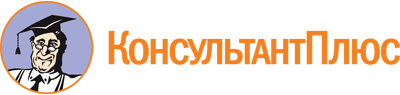 Приказ Департамента имущественных и земельных отношений Воронежской обл. от 26.01.2022 N 151
(ред. от 05.09.2023)
"Об утверждении перечня государственного имущества Воронежской области, свободного от прав третьих лиц (за исключением имущественных прав некоммерческих организаций), которое может быть предоставлено социально ориентированным некоммерческим организациям во владение и (или) в пользование на долгосрочной основе"Документ предоставлен КонсультантПлюс

www.consultant.ru

Дата сохранения: 19.11.2023
 Список изменяющих документов(в ред. приказов департамента имущественных и земельных отношенийВоронежской области от 24.03.2023 N 787, от 05.09.2023 N 2456)Список изменяющих документов(в ред. приказа департамента имущественных и земельных отношенийВоронежской области от 05.09.2023 N 2456)N п/пНаименование имущества <1>Адрес объекта (описание местоположения объекта)Номер этажа, на котором расположен объект/описание этого объекта в пределах данного этажа или в пределах здания <2>Общая площадь объекта, кв. м12345Городской округ город ВоронежГородской округ город ВоронежГородской округ город ВоронежГородской округ город ВоронежГородской округ город Воронеж1.Нежилое встроенное помещение IV в лит. А1Воронежская область, г. Воронеж, ул. Комиссаржевской, 1, пом. IVподвал/нежилое встроенное помещение IV в лит. А1, номера на поэтажном плане: 1 - 550,32.Часть нежилого встроенного помещенияВоронежская область, г. Воронеж, Советский р-н, ул. Жигулевская, д. 30этаж N 1/часть нежилого встроенного помещения лит. А, номера на поэтажном плане: 1, 622,93.Нежилое встроенное помещение III в лит. АВоронежская область, г. Воронеж, ул. Средне-Московская, д. 14, пом. IIIэтаж N 1/нежилое встроенное помещение III в лит. А, номера на поэтажном плане: 1 - 875,34.Часть нежилого встроенного помещенияВоронежская область, г. Воронеж, ул. Шендрикова, д. 10, пом. 1этаж N 1/часть нежилого встроенного помещения I в лит. А103,4Аннинский муниципальный районАннинский муниципальный районАннинский муниципальный районАннинский муниципальный районАннинский муниципальный район5.Нежилое помещениеВоронежская область, р-н Аннинский, с. Новый Курлак, ул. Степная, д. 40а, пом. 2 - номера на поэтажном плане, 1 - 9 (подвал), 1-15 (1 этаж)этаж N 1, этаж N подвал/нежилое помещение315,2Бобровский муниципальный районБобровский муниципальный районБобровский муниципальный районБобровский муниципальный районБобровский муниципальный район6.ЗданиеВоронежская область, р-н Бобровский, с. Чесменка, ул. Советская, д. 52нежилое здание, 151,67.АптекаВоронежская область, р-н Бобровский, с. Липовка, ул. Кооперативная, д. 6нежилое здание, аптека, 164,4Богучарский муниципальный районБогучарский муниципальный районБогучарский муниципальный районБогучарский муниципальный районБогучарский муниципальный район8.Нежилое зданиеВоронежская область, Богучарский район, с. Данцевка, ул. Новая, дом 7нежилое здание, 175,6Воробьевский муниципальный районВоробьевский муниципальный районВоробьевский муниципальный районВоробьевский муниципальный районВоробьевский муниципальный район9.Административное зданиеВоронежская область, р-н Воробьевский, с. Новотолучеево, ул. Пролетарская, д. 55нежилое здание, 1182,8Россошанский муниципальный районРоссошанский муниципальный районРоссошанский муниципальный районРоссошанский муниципальный районРоссошанский муниципальный район10.Отдельно стоящее зданиеВоронежская область, Россошанский район, с. Александровка, ул. Карла Маркса, 8нежилое отдельно стоящее здание, 158,811.Нежилое зданиеВоронежская область, Россошанский район, с. Александровка, ул. Карла Маркса, 8здание - сарай, 121,912.Фельдшерско-акушерский пунктВоронежская область, р-н Россошанский, с. Лебедь-Сергеевка, ул. Лебедь-Сергеевка, д. 3нежилое здание фельдшерско-акушерский пункт, 140,413.Фельдшерско-акушерский пунктВоронежская область, р-н Россошанский, п. с-за "Россошанский", ул. Яблочная, д. 7/2нежилое здание фельдшерско-акушерский пункт, 152,7Семилукский муниципальный районСемилукский муниципальный районСемилукский муниципальный районСемилукский муниципальный районСемилукский муниципальный район14.Часть зданияВоронежская область, р-н Семилукский, с. Старая Ведуга, ул. Ленина, д. 20часть нежилого здания, 153,3Нижнедевицкий муниципальный районНижнедевицкий муниципальный районНижнедевицкий муниципальный районНижнедевицкий муниципальный районНижнедевицкий муниципальный район15.Контора Нижнедевицкого лесничестваВоронежская область, р-н Нижнедевицкий, с. Нижнедевицк, ул. Пролетарская, д. 89нежилое здание, контора Нижнедевицкого лесничества, 1113,116.ГаражВоронежская область, р-н Нижнедевицкий, с. Нижнедевицк, ул. Революционная, д. 49нежилое здание, гараж, 17317.АптекаВоронежская область, р-н Нижнедевицкий, с. Нижнедевицк, ул. Революционная, д. 49нежилое здание, аптека, 2264,9Павловский муниципальный районПавловский муниципальный районПавловский муниципальный районПавловский муниципальный районПавловский муниципальный район18.ПомещениеВоронежская область, Павловский район, поселок Новенький, дом 37, квартира 2этаж N 1/нежилое помещение27,519.ПомещениеВоронежская область, Павловский район, с. Александровка Донская, ул. Садовая, д. 91а, N 2этаж N 1/нежилое помещение83,4Петропавловский муниципальный районПетропавловский муниципальный районПетропавловский муниципальный районПетропавловский муниципальный районПетропавловский муниципальный район20.Нежилое здание, здание медпункта (ФАП)Воронежская область, Петропавловский район, с. Бычок, ул. Чапаева, 1 "б"нежилое здание, здание медпункта (ФАП), 194,621.Нежилое здание, здание Березняговского ФАПВоронежская область, Петропавловский район, с. Березняги, ул. Центральная, д. 105аздание Березняговского ФАП, 193,7Подгоренский муниципальный районПодгоренский муниципальный районПодгоренский муниципальный районПодгоренский муниципальный районПодгоренский муниципальный район22.Здание ветлечебницыВоронежская область, р-н Подгоренский, с. Сергеевка, ул. Мира, д. 1нежилое здание, 298,4Хохольский муниципальный районХохольский муниципальный районХохольский муниципальный районХохольский муниципальный районХохольский муниципальный район23.Нежилое отдельно стоящее здание - аптечный пунктВоронежская область, р-н Хохольский, с. Кочетовка, ул. Центральная, 57нежилое отдельно стоящее здание - аптечный пункт, 179